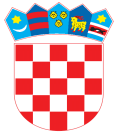 REPUBLIKA HRVATSKA  ZADARSKA ŽUPANIJA  OPĆINA ZEMUNIK DONJI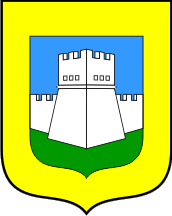                     Općinski načelnikUlica I broj 16, 23 222 Zemunik Donjitel:  023 351-355, e-mail: opcinaze@inet.hrMatični broj: 02669323OIB: 82242641755RKP 36071Zemunik Donji, 07. listopada 2022. godineBILJEŠKE UZ FINANCIJSKA IZVJEŠĆAza razdoblje 01. siječnja do 30. rujna 2022. godinePRIHODI I PRIMICI U razdoblju siječanj – rujan 2022. godine Općina Zemunik Donji ostvarila je prihode poslovanja u iznosu 9.522.034,14 kuna, te prihode od prodaje nefinancijske imovine u iznosu 2.665.072,81 kuna, pa su ukupno ostvareni prihodi u iznosu 12.187.106,95 kuna. Do povećanja prihoda u odnosu na ostvareno u izvještajnom razdoblju prethodne godine  došlo je zbog ostvarenja većih prihoda od prodaje građevinskog zemljišta na području općine Zemunik Donji. RASHODI I IZDACIRashodi poslovanja u izvještajnom razdoblju izvršeni su u iznosu 6.977.142,16 kuna, te rashode za nabavu nefinancijske imovine u iznosu 4.282.899,39 kuna što je 33% više u odnosu na izvještajno razdoblje prethodne godine. Do povećanja rashoda u 2022. godini došlo je zbog kupnje poslovnog objekta s pripadajućim građevinskim zemljištem u iznosu 1.658.576,36 kuna , te početka gradnje sportske dvorane u iznosu 799.025,96 kuna.Izdaci za financijsku imovinu i otplate zajmova izvršeni su u iznosu 20.542,25 kuna a odnosi se na kredit iz 2017. godine koji je u cijelosti otplaćen.Višak prihoda i primitaka iznosi 1.705.523,75 kunaManjak prihoda i primitaka – preneseni iznosi 250.383,67 kuna, pa je višak prihoda raspoloživu slijedećem razdoblju 1.455.140,08 kuna.OBVEZEStanje obveza na kraju izvještajnog razdoblja iznose 2.209.817,60 kuna od čega se dio obveza odnosi na  nedospjele obveze u iznosu 1.000.000,00 kuna ( odobreno prekoračenje po poslovnom računu ) te nedospjele obveze po dugoročnom kreditu kod OTP banke u iznosu 799.000,06 kuna ( dio kredita za izgradnju sportske dvorane u Zemuniku Donjem), obveze za materijalne rashode u iznosu 16.372,51 kuna, obveze za financijske rashode u iznosu 684,94 kuna, obveze za kapitalne pomoći trgovačkim društvima u javnom sektoru u iznosu 135.841,61 kuna, tekuće obveze u iznosu 102.640,06 kuna, te na nedospjele obveze za financijsku imovinu u iznosu 1.799.000,06 kuna.							OPĆINSKI NAČELNIK						                Ivica Šarić, dipl. ing.